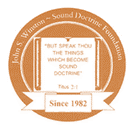 J. S. Winston Sound Doctrine FoundationP.O. Box 763503 Dallas, TX 75376-3503	Date:______________________J.S. Winston Sound Doctrine Foundation 36th. Annual Benefit Luncheon; Registration form, Tuesday November 20, 2018 at Rockwall & Brin St. Church of Christ, 407 N. Rockwall, Terrell, Texas, 12:00 P.M.  Our theme this year is “Remembering the Past While Preparing for Our Future”.Name_______________________Address________________________city______Zip_____Phone #____________________________email__________________________________Please make checks or money orders payable to: J.S.  Winston SDF	Mail to address aboveTotal number of tickets_____________Total Amount______________Check #_________________If purchasing more than one (1) ticket or a table (10) Ten tickets please supply names of attendees on back of this form.  Tickets will be available at table day of luncheon or mail if requested.  Thanks 								http://jswinstonsdf.org				2018 GROUP REGISTRATION  1.  NAME_________________________________________ EMAIL_________________________________________ CITY______________________STATE______________ CELL _________________________________________ 2.  NAME_________________________________________ EMAIL_________________________________________ CITY______________________STATE______________ CELL _________________________________________  3.  NAME_________________________________________ EMAIL_________________________________________ CITY______________________STATE______________ CELL _________________________________________ 4.  NAME_________________________________________ EMAIL_________________________________________ CITY______________________STATE______________ CELL _________________________________________ 5.  NAME_________________________________________ EMAIL_________________________________________ CITY______________________STATE______________ CELL _________________________________________  6.  NAME_________________________________________ EMAIL_________________________________________ CITY______________________STATE______________ CELL _________________________________________ 7.  NAME_________________________________________ EMAIL_________________________________________ CITY______________________STATE______________ CELL _________________________________________ 8.  NAME_________________________________________ EMAIL_________________________________________ CITY______________________STATE______________ CELL _________________________________________  9.  NAME_________________________________________ EMAIL_________________________________________ CITY______________________STATE______________ CELL _________________________________________ 10.  NAME_________________________________________ EMAIL_________________________________________ CITY______________________STATE______________ CELL _________________________________________ PAYMENT OPTIONS Mail a check payable to: J. S. Winston Sound Doctrine FoundationP.O. Box 763503 Dallas, TX 75376-3503Your Check# ____________ Check Amount: __________________ Check Amount: ____________________ Credit Card Type____________________ Number______________________________________ Exp._____________ CVV#______(3-digits) and Zip __________ You my process online www.jswinstonsdf or fax to 972.329.0241